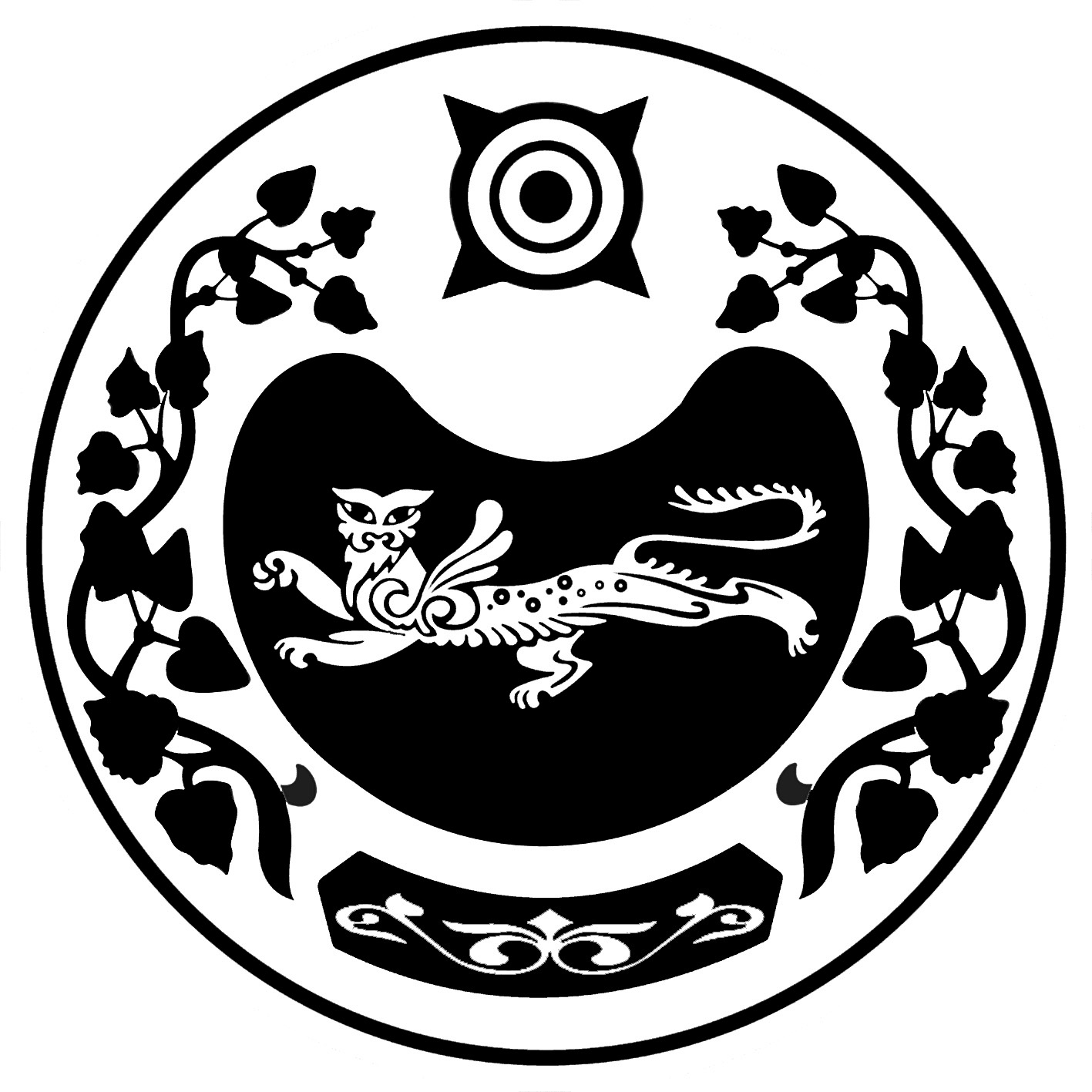              РОССИЯ ФЕДЕРАЦИЯЗЫ			РОССИЙСКАЯ ФЕДЕРАЦИЯ            ХАКАС РЕСПУБЛИКАЗЫ			  РЕСПУБЛИКА ХАКАСИЯ	                   АUБАН ПИЛТIРI 		                               АДМИНИСТРАЦИЯ      АЙМАUЫНЫY УСТАU-ПАСТАА   		         УСТЬ-АБАКАНСКОГО РАЙОНАП О С Т А Н О В Л Е Н И Е  от 25.04.2022                     № 342 - пр.п. Усть-АбаканОб утверждении Плана мероприятий по социальной и культурной адаптации иностранных граждан в Усть – Абаканском районе на 2022- 2025 годыВ целях исполнения Указа Президента Российской Федерации от 31.10.2018 № 622 «О концепции государственной миграционной политики Российской Федерации на 2022-2025 годы», во  исполнение Постановления Президиума Правительства Республики Хакасия от 31 марта 2022 года № 53-п «Об утверждении Плана мероприятий по социальной и культурной адаптации иностранных граждан в Республике Хакасия на 2022-2025 годы» администрация Усть-Абаканского района ПОСТАНОВЛЯЕТ:        1. Утвердить План мероприятий по социальной и культурной адаптации иностранных граждан в Республике Хакасия на 2022-2025 годы (далее – План) (Приложение).         2.  Ответственным исполнителям  обеспечить выполнение мероприятий Плана.        3. Управделами администрации Усть-Абаканского района (Лемытская О.В.) разместить настоящее постановление на официальном сайте администрации Усть-Абаканского района в сети «Интернет».        4. Главному редактору газеты «Усть-Абаканские известия» (Церковная И.Ю.) освещать исполнение мероприятий.        5. Контроль за выполнением  настоящего постановления возложить на Баравлеву Е.Н. -  заместителя Главы администрации Усть-Абаканского района по социальным вопросам.Глава Усть-Абаканского района                                                                        Е.В. ЕгороваПриложениеутвержден постановлением администрации Усть – Абаканского районаот 25.04.2022г.  № 342 - пПлан мероприятий по социальной и культурной адаптации иностранных граждан в Усть –Абаканском районе на 2022-2025 годыУправделами  администрации Усть – Абаканского района						                              			                         Лемытская О.В.№ п/пНаименование мероприятияСроки выполненияСроки выполненияОтветственный исполнительОрганизационное, методическое, информационно-аналитическое обеспечениеОрганизационное, методическое, информационно-аналитическое обеспечениеОрганизационное, методическое, информационно-аналитическое обеспечениеОрганизационное, методическое, информационно-аналитическое обеспечениеОрганизационное, методическое, информационно-аналитическое обеспечение1.2Рассмотрение вопросов социальной и культурной адаптации иностранных граждан на заседаниях Координационного совета по межнациональным отношениям при администрации Усть – Абаканского района2022-2025Администрация Усть – Абаканского районаАдминистрация Усть – Абаканского района1.3Информирование населения Усть – Абаканского района через газету «Усть – Абаканские известия» и официальный сайт администрации Усть – Абаканского района о работе Координационного совета по межнациональным отношениям при администрации Усть – Абаканского района2022-2025АдминистрацияУсть – Абаканского района,Редакция газеты «Усть – Абаканские известия»АдминистрацияУсть – Абаканского района,Редакция газеты «Усть – Абаканские известия»Мероприятия по содействию социальной и культурной адаптации иностранных гражданМероприятия по содействию социальной и культурной адаптации иностранных гражданМероприятия по содействию социальной и культурной адаптации иностранных гражданМероприятия по содействию социальной и культурной адаптации иностранных гражданМероприятия по содействию социальной и культурной адаптации иностранных граждан2.1Обеспечение детей иностранных граждан местами в общеобразовательных и дошкольных организациях в соответствии с порядком приема граждан в общеобразовательные, дошкольные организации, установленным законодательством Республики Хакасия2022-2025Управление образования администрации Усть – Абаканского районаУправление образования администрации Усть – Абаканского района2.2Проведение цикла образовательных и просветительских мероприятий для учащихся общеобразовательных организаций Усть – Абаканского района по воспитанию межнациональной и религиозной толерантности2022-2025Управление образования администрации Усть – Абаканского районаУправление образования администрации Усть – Абаканского района2.3Привлечение иностранных граждан к участию в республиканских национальных праздниках, иных республиканских и муниципальных мероприятиях, направленных на пропаганду национальных культур, языков народов, проживающих в Республике Хакасия2022-2025Управление культуры, молодежной политики, спорта и туризма администрации Усть – Абаканского районаУправление культуры, молодежной политики, спорта и туризма администрации Усть – Абаканского района